Teaching Ideas for Francis
This film is a perfect lesson in building tension, the narrator uses pauses and varies the speed at which he speaks in order to build the tension. 

Use the line 'I did knock first' as inspiration to create own ghost stories. 

Children can write a prequel set in the same environment but with their own plot. 

Create a sequel - what happened to Francis Bradywine?

Newspaper stories of the event, children create a journalistic report describing the strange events and Francis Brandywine's disappearance, including local experts and witnesses. 

Create mysterious openings for similar stories. 

It may be a creative activity to create Francis's diary/journal telling the story through doodles and extracts. 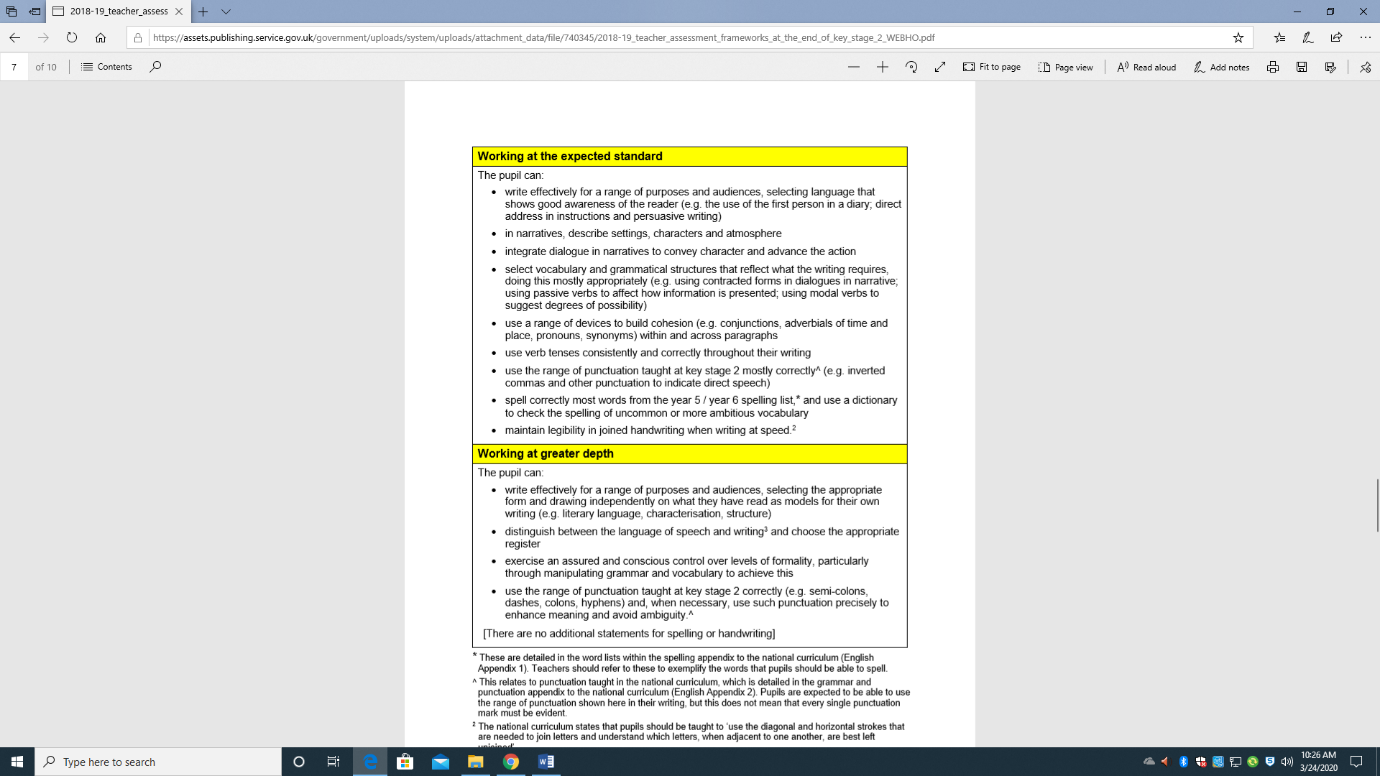 